Nueva York 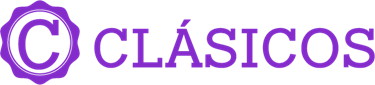 Duración: 5 días Llegadas: diarias, 01 de abril 2024 al 31 de marzo 2025Mínimo 2 pasajeros.Servicios compartidos. *SUGERENCIA DE ITINERARIO PARA 5 DÍAS*Día 1.- Nueva YorkA su llegada a Nueva York, traslado al hotel. Resto del día libre. Alojamiento.Día 2.- Nueva York (Tour de Alto y Bajo Manhattan)El tour se inicia con la recogida en el hotel designado a la hora convenida. En camino al Alto Manhattan a lo largo del Central Park pasaremos por el Lincoln Center, el edificio Dakota y Strawberry Fields; donde haremos una breve parada para ver la placa Imagine en homenaje a John Lennon. Continuamos hacia el Harlem, donde podremos admirar como ha cambiado esta zona, poco queda de los edificios tapados y las escalerillas de incendio; ahora es un barrio cosmopólita donde las nuevas edificaciones, nuevos edificios de oficinas, emblemáticas iglesias y famosos restaurants dominan el area, parada para toma de fotos. Bajamos por la 5ta Avenida para ver panoramicamente la milla de los Museos; a lo largo del recorrido veremos el Museo del Barrio; el Metropolitano, Frick Collection y el Guggenheim; pasamos frente a la catedral de San Patricio y el Rockefeller Center; hasta llegar a la plaza Madison; donde haremos una parada para tener una maravillosa foto el Flatiron Building y Empire State. Se continua hacia el Bajo Manhattan, pasando por Greenwich Village, Soho, Chinatown y la pequeña Italia. Nuestro paseo continua en el bus donde veremos panoramicamente los edificios de la alcaldia, la corte de justicia y la reserva federal, llegamos a la zona de Wall Street donde se destancan la iglesia de la Trinidad, Capilla San Pablo, descendemos del bus para caminar junto a nuestro guía y asi poder apreciar mejor la zona, iremos al Memorial 911 , apreciaremos la estación de subte Oculus, obra arquitectónica del Español Santiago Calatrava; continuamos nuestra caminata hacia las esculturas de bronce del Toro de Wall Street y La Niña sin Miedo; el autobús nos estará esperando en Battery Park, parque donde convergen los rios Hudson y del Este; desde donde podremos admirar a la Estatua de la Libertad. Regreso al hotel por su cuenta. Alojamiento.NOTA: La visita se realizará de acuerdo al día de operación de la misma, se informará al momento de la confirmación.Día 3.- Nueva YorkDía libre. Sugerimos visitar el MoMA (Museo de arte moderno, incluido). Inaugurado en 1929, el MoMA, Museo de Arte Moderno de Nueva York, se ha convertido por méritos propios en el museo de arte moderno más importante del mundo. El Museo MoMA de Nueva York es el más importante del mundo en arte moderno. Actualmente tiene dos sedes, la más importante en Midtown Manhattan y otra en Queens. Colección del MoMAAlgunas de las obras más importantes que se exhiben en el MoMa son: La noche estrellada de Van Gogh, Las Señoritas de Aviñón de Picasso, La Persistencia de la Memoria de Dalí e Interior holandés de Miró.Si lo prefiere, también puede visitar el más nuevo mirador de la ciudad llamado The Edge.Al oeste de la isla de Manhattan se encuentra uno de los miradores más sorprendentes de Nueva York: The Edge. ¡Solo los más atrevidos son capaces de pisar el suelo de cristal de este observatorio ubicado a 345 metros de altura!El barrio neoyorkino de Hudson Yards, en el corazón de la zona oeste de la ciudad, comienza a posicionarse como una de las zonas en auge de Nueva York. Gracias a recientes atracciones como High Line Park, The Vessel o The Edge, Hudson Yards es un barrio de moda que atrae a miles de visitantes al año.Con 110 pisos, The Edge es el rascacielos más novedoso de Nueva York. Su mirador ofrece unas vistas panorámicas de la ciudad vista desde el oeste, un bar en las alturas y un vertiginoso suelo de cristal. (incluido).Por la noche podrá asistir a un show en Broadway (incluido) pudiendo elegir entre El Rey León, Aladdin o Wicked (sujeto a disponibilidad).Día 4.- Nueva YorkDía libre. Complemente su experiencia con el New York City Explorer Pass.El New York City Explorer Pass te brinda el Nueva York que querías para tus vacaciones. Por un módico precio, puedes disfrutar de 60 días de atracciones, museos y algunos de los monumentos más reconocidos de los Estados Unidos.Entre las opciones disponibles destacan el Empire State Building, que fue el edificio más alto del mundo, un paseo en barco alrededor de la Estatua de la Libertad, que se yergue como un símbolo de las relaciones franco-estadounidenses, y el Museo Americano de Historia Natural, que cuenta con un modelo a escala completa de una ballena azul junto con millones de especímenes para admirar. Otras opciones son el Guggenheim, hogar del arte impresionista y post-impresionista, arte moderno temprano y contemporáneo y la visita al Rockefeller Center, situado en el histórico Midtown de Manhattan.Otras excursiones increíbles que puedes elegir son los cruceros turísticos Sightseeing Circleline, El Tour de las Naciones Unidas, el tour completo del Madison Square Garden ¡y mucho más! Recibe una completa guía digital, descuentos en los mejores restaurantes y tiendas. Cualquiera que sea la combinación de tours que elijas, con seguridad pasarás unas vacaciones memorables en la Gran Manzana, y el New York City Explorer Pass te las hará lo más fáciles y eficientes posible.Atracciones incluidas (a elegir 2)• Empire State Building: exposición Dare to Dream en el piso 18 y la Observation Desk – plataforma de observación - del piso 86• Top of the Rock• Autobús turístico Big Bus Hop on-Hop off• Museo y memorial del 9/11• Centro de Tributo al 9/11• MOMA• Madame Tussauds• Museo Intrepid Sea, Air, and Space Museum• The RIDE• The TOUR• Tour en autobús por Woodbury Commons• Tour nocturno en autobús turístico Big Bus• Tour Hamilton Happy Hour• Tour Radio City Stage Door• One World Observatory• Edge - Hudson Yards• Museo Whitney de Arte Estadounidense• Taller del Museo de la Zona Cero• Tours Food on Foot• Catacumbas por Candlelight Tours• Museo del Sexo• Circle Line cruceros turísticos• Tours On Location• Tour a pie• Museo la Sociedad Histórica de Nueva York• Alquiler de bicicletas y tours• Jardines botánicos de Nueva York¡entre muchos otros!Todas las atracciones están sujetas a cambios sin previo aviso. Alojamiento.Día 5.- Nueva YorkA la hora indicada traslado al aeropuerto para su vuelo de salida. Fin de los servicios.SE NECESITA VISA PARA VISITAR ESTADOS UNIDOSIncluye:4 noches de alojamientoTour de Alto y Bajo Manhattan en autobús con aire acondicionado y con capacidad contralada, previamente sanitizadoAdmisión a The EdgeAdmisión al MoMAAdmisión a 1 Show de Broadway (a elegir entre El Rey León, Aladdin o Wicked, sujeto a disponibilidad)No incluye:Boleto aéreo﻿Facility fee por noche por habitación ﻿deberá ser abonado por el pasajero en destino Incluye: Premiun Wifi, acceso al gimnasio, cafetera en la habitación; acceso al centro de negociosAlimentos no especificados Todo servicio no descrito en el precio incluyePropinas y gastos personalesVisa de Ingreso a USAAsistencia de viaje básicaImportante:Consulte tarifa de menorMáximo 2 menores compartiendo con 2 adultos en la ocupación máxima de la habitación Los hoteles están sujetos a cambio según la disponibilidad al momento de la reserva por el tour operador. En ciertas fechas, los hoteles propuestos no están disponibles debido a eventos anuales preestablecidos. En esta situación, se mencionará al momento de la reserva y confirmaremos los hoteles disponibles de la misma categoría de los mencionados.Habitaciones estándar. En caso de preferir habitaciones superiores favor de consultar.No se reembolsará ningún traslado o visita en el caso de no disfrute o de cancelación del mismo.El orden de las actividades puede tener modificacionesAl momento de su registro en el hotel, una tarjeta de crédito le será requerida, esto es con el fin de garantizar que usted se compromete a no dañar la habitación y dejarla en las mismas condiciones que le fue entregada. La Tarjeta de crédito le ayudara también para abrir crédito dentro de las instalaciones del hotel para consumo interno. Para poder confirmar los traslados debemos recibir la información completa a más tardar 30 días antes de la salida. Si no recibimos esta información el traslado se perderá sin reembolso.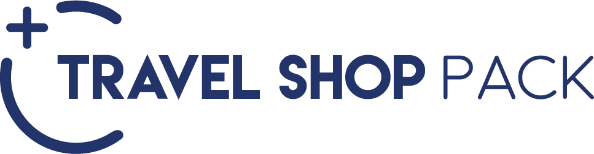 HOTELES PREVISTOS O SIMILARESHOTELES PREVISTOS O SIMILARESHOTELES PREVISTOS O SIMILARESCIUDADHOTELCAT.NUEVA YORKDOUBLETREE 25 WEST 51TH STREETTSCHECK IN - 15:00HRS // CHECK OUT- 11:00HRSCHECK IN - 15:00HRS // CHECK OUT- 11:00HRSCHECK IN - 15:00HRS // CHECK OUT- 11:00HRSTARIFA POR PERSONA EN USDTARIFA POR PERSONA EN USDTARIFA POR PERSONA EN USDSOLO SERVICIOS TERRESTRESSOLO SERVICIOS TERRESTRESSOLO SERVICIOS TERRESTRESDBLSGL01 AL 30 ABRIL /01 JULIO AL 31 AGOSTO1310220001 AL 12 MAYO / 05 AL 29 NOVIEMBRE1440247013 AL 18 MAYO / 31 OCTUBRE AL 04 NOVIEMBRE1680294019 MAYO AL 30 JUNIO1510260001 AL 09 SEPTIEMBRE / 16 AL 27 DICIEMBRE1550267010 AL 24 SEPTIEMBRE / 8 AL 11 OCTUBRE / 30 NOVIEMBRE AL 15 DICIEMBRE / 28 DICIEMBRE AL 02 ENERO 20251810321025 SEPTIEMBRE AL 07 OCTUBRE1480254012 AL 30 OCTUBRE / 05 AL 29 NOVIEMBRE1380233002 ENERO AL 31 MARZO 202510901750TARIFA POR PERSONA EN USDTARIFA POR PERSONA EN USDTARIFA POR PERSONA EN USDSERVICIOS TERRESTRES Y AÉREOSSERVICIOS TERRESTRES Y AÉREOSSERVICIOS TERRESTRES Y AÉREOSDBLSGL01 AL 30 ABRIL /01 JULIO AL 31 AGOSTO1590248001 AL 12 MAYO / 05 AL 29 NOVIEMBRE1720275013 AL 18 MAYO / 31 OCTUBRE AL 04 NOVIEMBRE1960322019 MAYO AL 30 JUNIO1790288001 AL 09 SEPTIEMBRE / 16 AL 27 DICIEMBRE1830295010 AL 24 SEPTIEMBRE / 8 AL 11 OCTUBRE / 30 NOVIEMBRE AL 15 DICIEMBRE / 28 DICIEMBRE AL 02 ENERO 20252090349025 SEPTIEMBRE AL 07 OCTUBRE1760282012 AL 30 OCTUBRE / 05 AL 29 NOVIEMBRE1660261002 ENERO AL 31 MARZO 202513702030RUTA AÉREA PROPUESTA CON VIVA AEROBUS SALIENDO DE LA CIUDAD DE MÉXICO: MÉXICO - NUEVA YORK - MÉXICOIMPUESTOS (SUJETOS A CONFIRMACIÓN): 275 USD POR PASAJEROLOS VUELOS SUGERIDOS INCLUYEN FRANQUICIA DE EQUIPAJE - 1 PIEZA DE EQUIPAJE DE MANO (10 KG)SUPLEMENTO PARA VUELOS DESDE EL INTERIOR DEL PAÍS - CONSULTAR CON SU ASESOR TRAVEL SHOPTARIFAS SUJETAS A DISPONIBILIDAD Y CAMBIO SIN PREVIO AVISO CONSULTAR TARIFA DE MENORVIGENCIA: ABRIL 2024 A MARZO 2025CONSULTAR SUPLEMENTOS PARA TEMPORADA ALTATRAVEL SHOP PACK ITRAVEL SHOP PACK ITARIFA POR PERSONA EN USDTARIFA POR PERSONA EN USDINCLUYEADTVISITA DE DÍA COMPLETO A WASHINGTON O BOSTON120